KWESTIONARIUSZ DOZOWNIKA ŚRUBOWEGO WOLUMETRYCZNEGO DANE KONTAKTOWE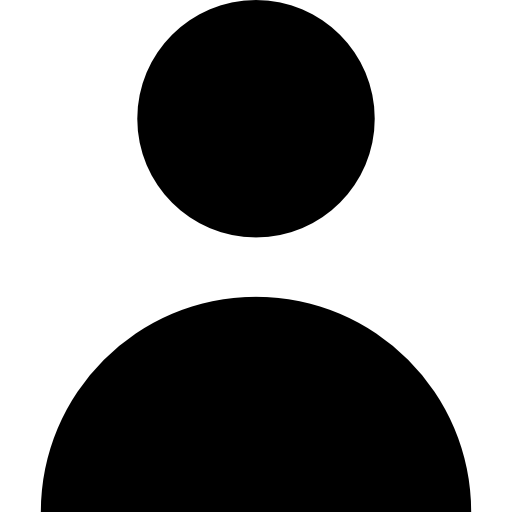 Imię i nazwisko:	
Firma:		
Ulica:		
Miasto:		
Kraj:			
Numer telefonu:	 	
Adres e-mail:		
Data wysłania formularza:	 ZAMÓWIENIE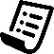 Liczba sztuk:  MATERIAŁ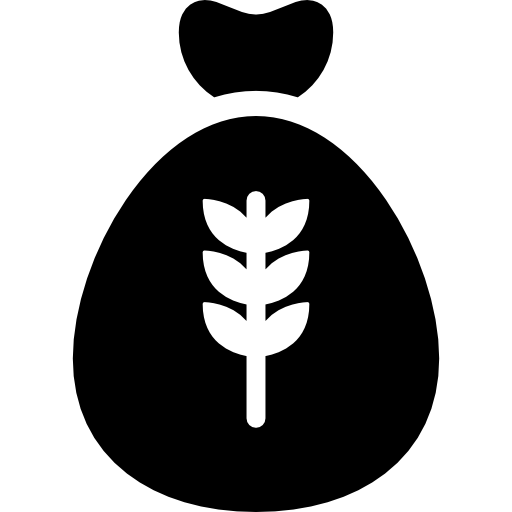 Nazwa materiału:				
Uziarnienie [mm]:				
Gęstość nasypowa [kg/m3]:			
Zawartość wilgoci [%]:			
Kąt nasypu [o]:				
Temperatura materiału [oC]:			 0-40         inna:  
Cechy materiału:				 dobrze-płynący               średnio-płynący         trudno-płynący        							 ścierny      kruchy        lepki       ściśliwy    pylący     								 łatwo ulegający aeracji (niekontrolowanemu „płynięciu”)        mostkujący się    						 higroskopijny (wchłaniający wilgoć)      toksyczny      agresywny chemicznie WYMAGANIA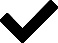 Wydajność [kg/h]:	min.:  maks.: 

Pionowa rura wylotowa (A):
 nie      tak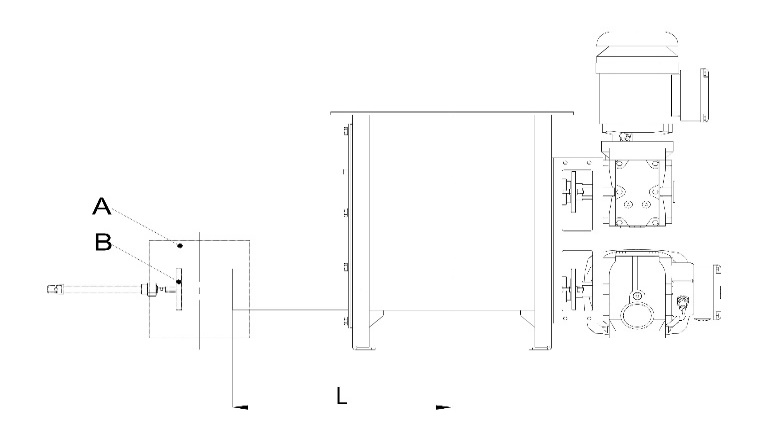 Zawór odcinający strumień materiału dla dozowania porcjowego (batching) (B):
 nie      takWydłużona rura wylotowa:
 nie      tak     →     L [mm]:   KONSTRUKCJA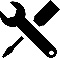 Model DSL35 V       →     Zasobnik      nie      tak     →     Pojemność całkowita dozownika      30 l        40 l       												      65 l        inna: …………… l DSL75 V       →     Zasobnik      nie      tak     →     Pojemność całkowita dozownika      100 l      200 l     												      300 l      inna: …………… l DSL150 V     →     Zasobnik      nie      tak     →     Pojemność całkowita dozownika      400 l      600 l        1200 l      1800 l    2400 l     inna: …………… lZasobnik o przekroju okrągłym (opcjonalnie) (dla DSL35 V oraz DSL75 V) nie      tak     →     dodatkowy, pionowy agitator dla materiałów szczególnie trudnych w dozowaniu:    nie      tak  Uzupełnianie zasobnika (jeżeli dozownik wyposażony w zasobnik) manualne – uchylna pokrywa z uchwytem i kratką zasypową czujnik poziomu minimum informujący o potrzebie napełnienia dozownika                               (jeżeli dostawa obejmuje zasobnik):   nie      tak                                                                                                                                                                                                                         manualne – komora do manualnego opróżniania worków z przyłączem do systemu odpylania (tylko dla DSL75 V)
		czujnik poziomu minimum informujący o potrzebie napełnienia dozownika:  automatyczne – króciec wlotowy oraz przyłącze do systemu odpylania
		czujniki poziomu minimum i maksimum kontrolujące proces napełniania dozownika:  nie      tak  Lokalizacja dozownika np. pod stacją rozładunku BIG-BAG, pod zbiornikiem buforowym lub inna lokalizacja….Przeznaczenie dozownika np. praca jako osobne urządzenie, w liniach mieszających, jako element systemów pakujących lub inne…WykonanieElementy mające kontakt z materiałem:     
 stal nierdzewna 1.4301 (AISI304)         stal nierdzewna 1.4404 (AISI 316L)Elementy nie mające kontaktu z materiałem:
 stal węglowa, malowana proszkowo farbą poliestrową, grubość malowania 70-80 μm     				                             stal nierdzewna 1.4301 (AISI304)Wykończenie standardowe - powierzchnia elektropolerowana, spoiny wewnętrzne ciągłe. higieniczne - wszystkie powierzchnie elektropolerowane, spoiny wewnętrzne i zewnętrzne ciągłe, powierzchnie mające styczność z materiałem szlifowane (Ra<0,8μm), spawy szlifowane. Motoreduktory w wersji aseptycznej (nie dotyczy wersji ATEX). NAPĘD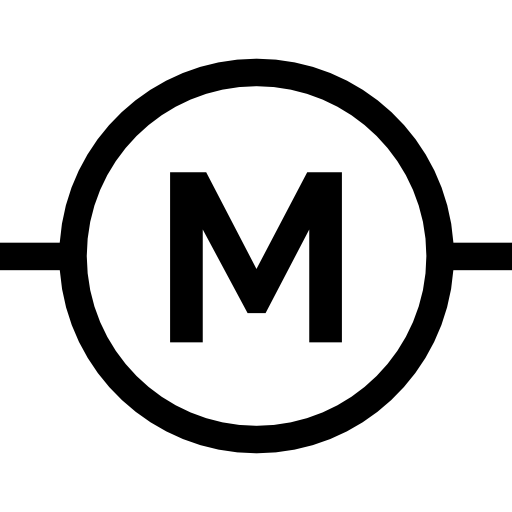  motoreduktor SEW 3x400 V AC o stopniu szczelności IP65 motoreduktor SEW 3x500 V AC o stopniu szczelności IP65 silnik w wersji aseptycznej inny: Częstotliwość [Hz]: Falownik:      nie      tak ŚRODOWISKO PRACY 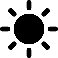 Temperatura pracy [oC]:			 maksymalnie 40         inna
ATEX (strefa zagrożenia wybuchem):		 nie      tak     →     Gazy, ciecze i ich opary
							       Wewnątrz urządzenia:      0        1      2
							       Na zewnątrz urządzenia:	         1      2							        Palne pyły:
							       Wewnątrz urządzenia:      20      21      22
							       Na zewnątrz urządzenia:   21      22      przewodzące pyły IIIC                                                                                                                                  Klasa wybuchowości pyłów:                                                                                                                                   ST1     ST2      ST3                                                                                                                                 Minimalna temperatura zapłonu [°C]                                                                                                                                 Minimalna energia zapłonu [mJ].  SYSTEM STEROWANIA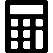  Brak systemu sterowania     System sterowania z funkcją linearyzacji zakresu dozowaniaSzafa sterownicza IP65
 malowana proszkowo       ze stali nierdzewnej 1.4301 (AISI304)      inna Umiejscowienie szafy sterowniczej:      	 na dozowniku strona lewa                                                                         na dozowniku strona prawa                                                                          poza dozownikiem                                                                                                               sterownik wraz z aparaturą w szafie sterowniczej klienta                                        
Komunikacja:			 Modbus TCP           Modbus RTU             Ethernet IP          Profibus DP     
 DODATKOWE UWAGI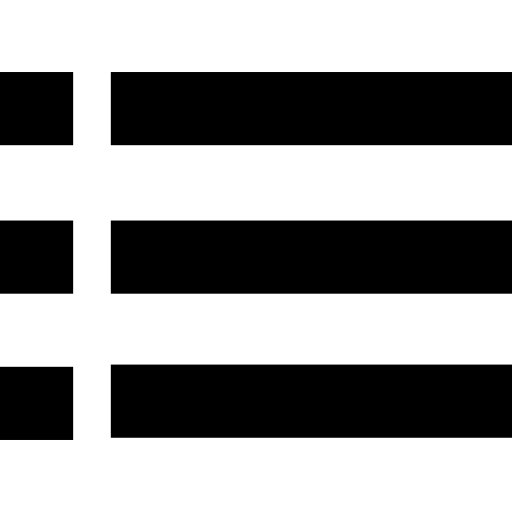 Uwagi: 